关于开展新农科研究与改革实践项目中期评估的通知各有关高校：为扎实推进首批新农科研究与改革实践项目有序实施，凝练新农科建设阶段性成果，及时推广新农科研究与改革实践的优秀经验和典型做法，根据教育部高等教育司有关工作安排，现将新农科研究与改革实践项目中期评估工作有关事项通知如下。一、评估范围《教育部办公厅关于公布新农科研究与改革实践项目的通知》（教高厅函〔2020〕20号）认定的407个项目。二、评估安排（一）项目自评项目牵头高校组织本校新农科研究与改革实践项目负责人对照项目申报书从项目进度、阶段性成果、主要存在问题等方面开展自评，填报《新农科研究与改革实践项目中期进展报告》（附件1）。（二）学校评审项目牵头高校组织专家对项目进行评审，在总体评议全部项目的整体进展、育人效果、阶段成果、主要问题等内容的基础上，填写《新农科研究与改革实践项目中期评议表》（附件2），并按照1:5的比例遴选推荐优秀项目（项目总数不足5项的高校最多可推荐1项）。（三）中心抽评全国新农科建设中心邀请有关专家对不低于20%的项目（不含委托项目）开展抽评，项目中期评估结果报送教育部高等教育司，作为结题验收的重要依据。优秀项目推荐在“2022年农林高校教务处长会暨新农科研究与改革实践项目中期进展交流会”上展示分享，同时择优在《全国新农科建设进展简报》刊发宣传。三、材料报送请各项目牵头高校于10月8日—12日期间登录新农科研究与改革实践项目信息管理系统（http://eae.cau.edu.cn:8080/eae/），按照登录界面用户使用手册说明登录系统并上传本校《新农科研究与改革实践项目中期进展报告》和《新农科研究与改革实践项目中期评议表》。四、联系方式全国新农科建设中心联系人：吴嘉琦、亓莹莹联系电话：010—62736241系统技术支持联系人：宋姗姗   联系电话：15320189215附件：1：新农科研究与改革实践项目中期进展报告.doc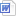           2：新农科研究与改革实践项目中期进展评议表.doc